The Anglican Church in the Diocese of Trinidad and Tobago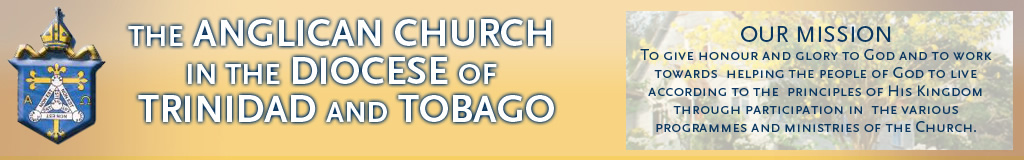 Bible Convention 2017: March 3rd – 5th St. John Vianney Seminary, Mount St. Benedict, Tunapuna“The Mission of God – The Church’s Mission”“Go into all the world and preach the gospel to the whole creation.” Mark 16:15Registration FormName: _______________________________________________________	Parish/Congregation: _______________________	Region: ____________Mailing Address: ______________________________________________Email: _______________________________________________________Phone Contact: (M) ____________________ (H) _____________________Age: __ 18-25 __ 26-34 __ 35-44 _ 45-54 _ 55-54   _ 65-74    _ 75+      Sex: M	 F __Non Residential     __ Residential (Please note, persons may need to share space)Dietary Restrictions/Preferences: _________________________________________________________________________________________________Allergies: _____________________________________________________Physical Challenges (Residential):_____________________________________Early Bird Cost: $700 Residential / $600 Non Residential. Deadline: February 10th  Regular Cost: $800 Residential / $700 Non Residential. Deadline: February 24th Sharon Lamy or Petal-Dawn Hinkson at the Diocesan Office: 622-2863South Regional Coordinator – Pamela Redhead:  480-5829North West Regional Coordinator – Roslyn Noel: 629-1651North East Regional Coordinator – Claudia Hercules: 663-9533Tobago Regional Coordinator – Sandrez Guy-Winchester: 639-2972 Parish OfficesBible Convention Registration Coordinator – Annmarie Allsop: 487-9463Act Now! Don’t be Left Out!